Hei!Olet ilmoittautunut Kallaveden seurakunnan vanhempien isosten leirille, joka pidetään Hirvijärven leirikeskuksessa 9.-11.9.2022. Vanhempien isosten koulutuksessa ja leirillä syvennetään niitä taitoja ja tietoja, joita isoskoulutus ja -kokemus ovat tarjonneet.Leirille lähdemme perjantaina 9.9. Kallaveden kirkolta klo 17Leiri alkaa ruokailulla!!!Palaamme leiriltä su 11.9. Kallaveden kirkolle n. klo 13.00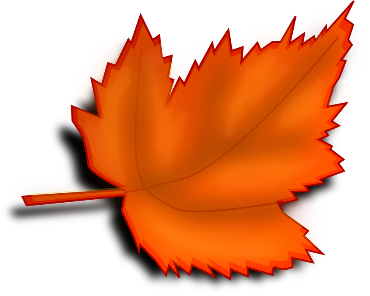 Mitä pakkaisin mukaan? 
- lakanat ja tyynyliina (tai makuupussi, lakana ja tyynyliina) 
- peseytymisvälineet ja pyyhe 
- yöpuku, hammasharja ja –tahna 
- henkilökohtainen lääkitys 
- riittävästi vaihtovaatteita 
- ulkoiluvarusteet (varaa mukaan myös riittävästi lämpimiä ulkoiluvaatteita ja ulkoiluun sopivat kengät!) 
- Raamattu ja muistiinpanovälineet Osallistujat ovat vakuutettuja seurakunnan toiminnassa. Seurakunnan vakuutus ei kuitenkaan ulotu mahdollisiin kipu tms. korvauksiin, eikä leiriläisten omaisuuteen. Huomioi tämä, kun valitset varusteita leiriä varten. Olemme leirillä porukalla, joten yhteisiin pelisääntöihin sitoutuminen on jokaisen osalta tärkeää. Seurakunnan leirit ovat aina päihteettömiä ja savuttomia. Päihteiden käyttö leirillä aiheuttaa leirin keskeyttämisen ja leiriläisen kotiin kuljettamisen omin kustannuksin. Tupakkatuotteet ja niiden korvikkeet (sähköiset tupakkatuotteet ja nikotiinivalmisteet) ovat myös kiellettyjä aineita. Erilaisten piristeiden kuten energiajuomien tuominen leirikeskukseen ei myöskään ole sallittua. Leirialueelta tai hiljaisuuden aikana leiriläiselle osoitetusta majoitustilasta luvaton poistuminen on turvallisuussyistä kielletty. Kannettavat kaiuttimet eivät myöskään kuulu leirivarusteisiin. Kertaamme sääntöjä vielä yhdessä leirin alussa.Jos sairastut etkä pääsekään leirille, ilmoita siitä Jarille. 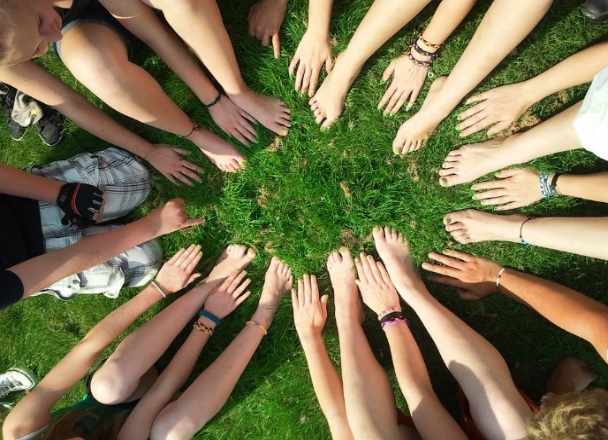 Tervetuloa leirille! Jari Alanen 			Anu Viippola		Nuorisotyönohjaaja		Nuorisotyönohjaaja040 4848375			040 4848408jari.alanen@evl.fi 		anu.viippola@evl.fi